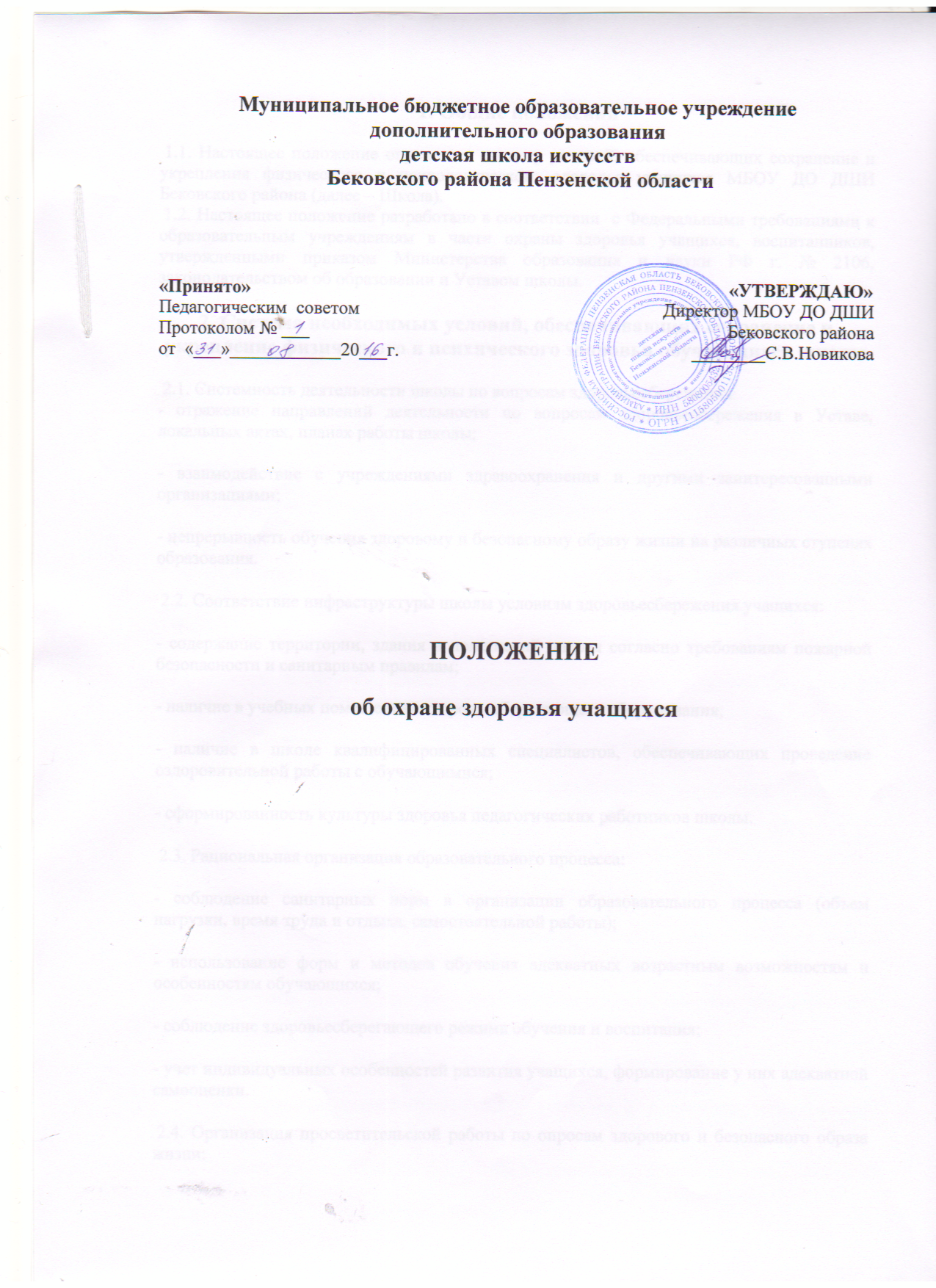 1. Общие положения 1.1. Настоящее положение определяет систему условий, обеспечивающих сохранение и укрепления физического и психологического здоровья учащихся МБОУ ДО ДШИ Бековского района (далее – Школа). 1.2. Настоящее положение разработано в соответствии  с Федеральными требованиями к образовательным учреждениям в части охраны здоровья учащихся, воспитанников, утвержденными приказом Министерства образования и науки РФ г. № 2106, законодательством об образовании и Уставом школы.2. Система необходимых условий, обеспечивающих сохранение и укрепление физического и психического здоровья обучающихся школы 2.1. Системность деятельности школы по вопросам здоровьесбережения:- отражение направлений деятельности по вопросам здоровьесбережения в Уставе, локальных актах, планах работы школы;- взаимодействие с учреждениями здравоохранения и другими заинтересованными организациями;- непрерывность обучения здоровому и безопасному образу жизни на различных ступенях образования. 2.2. Соответствие инфраструктуры школы условиям здоровьесбережения учащихся:- содержание территории, здания и помещений школы согласно требованиям пожарной безопасности и санитарным правилам;- наличие в учебных помещениях здоровьесберегающего оборудования;- наличие в школе квалифицированных специалистов, обеспечивающих проведение оздоровительной работы с обучающимися;- сформированность культуры здоровья педагогических работников школы. 2.3. Рациональная организация образовательного процесса:- соблюдение санитарных норм в организации образовательного процесса (объем нагрузки, время труда и отдыха, самостоятельной работы);- использование форм и методов обучения адекватных возрастным возможностям и особенностям обучающихся;- соблюдение здоровьесберегающего режима обучения и воспитания;- учет индивидуальных особенностей развития учащихся, формирование у них адекватной самооценки. 2.4. Организация просветительской работы по опросам здорового и безопасного образа жизни:- работа с родителями учащихся по вопросам сохранения здоровья и ведения здорового образа жизни;- плановые мероприятия (классные часы с привлечением специалистов здравоохранения) для обучающихся по вопросам сохранения здоровья и ведения здорового образа жизни. 2.5. Сопровождение системы формирования культуры здорового и безопасного образа жизни:- использование методов профилактики заболеваний, не требующих постоянного наблюдения врача;- организация питания учащихся;- привлечение медицинских работников и правоохранительных органов к просвещению родителей.